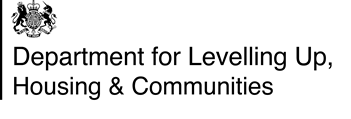 Notice claiming the Right to Buy (RTB1 form)Please use this form if you are a council or housing association tenant and wish to purchase your home under the Right to Buy or Preserved Right to Buy schemes.You could be eligible for a Right to Buy discount if:Remember, buying your home is a big decision. If you haven’t done so already, you should get impartial financial and legal advice before buying.You can get free information and advice from:Your landlordThe Government’s Right to Buy website: www.ownyourhome.gov.uk/scheme/right-to-buy/ and RTB Agent helpline: 0300 123 0913The Government’s booklets – Want to make your home your own? andYour Right to Buy your HomeFor legal matters contact your local Citizens Advice Bureau: www.citizensadvice.org.ukFor budgeting and financial advice, contact the Money Advice Service: 0300 500 5000; www.moneyadviceservice.org.ukWhen you have completed this form, take it or send it by recorded delivery to yourlandlord. If you take it by hand, ask for a receipt. You should keep a copy of the completed form.Part A: The propertyGive the following details:Address of the property you wish to buy (including postcode)Please turn the pageName of your landlordPart B: The tenant(s) and family member(s) wishing to share the Right to BuyFill in the table below for each tenant of the property, and then for any family member(s) who are not tenants but wish to share the Right to Buy with you.Part C: Qualification and discountPlease give details of:Your current tenancyPrevious tenanciesPrevious tenancies of your spouse/civil partnerPrevious tenancies of your spouse/civil partner’s ex-partner (if they were married at the time or if they were living together at the time of death)If you are claiming a tenancy that was not in your name please tell us your relationship to the tenant of that addressYou should also sign the ‘Authority to Disclose’ form if you are claiming a previous tenancy with a different landlord so that we can confirm the details.Current tenancyPrevious tenancy detailsPrevious tenancy detailsPrevious tenancy detailsPrevious tenancy detailsPrevious tenancy detailsPrevious tenancy detailsAuthority to disclosePlease complete this form if you have claimed any tenancy with another landlord. It will help us to process your application more quickly.Name(s):Address:Postcode:	Date (DD/MM/YYY):I have provided details of all previous tenancies in my application form for the Right to Buy (RTB1) and I give consent for my landlord to request and receive any information relating to any previous tenancy I have claimed towards my qualification criteria and discount entitlement for the Right to Buy.All tenants must sign this form, even if they aren’t joining in the Right to BuyTenants’ signatures:Signed (Tenant 1):	Signed (Tenant 2):Signed (Tenant 3):Family members’ signatures:Signed (Family member 1):	Signed (Family member 2):Signed (Family member 3):Part D: Previous discountGive details below of any previous purchase, at a discount, from a public sector landlord (see the list of public sector landlords at the end of this form) which you or your husband, wife or civil partner, or deceased husband, wife or civil partner, have made. If you are making a joint application, provide details in relation to each purchaser.Address of the property (including postcode)Name of your landlordDate of purchase (MM/YYYY)Name of purchaser(s)Have you ever repaid any of the discount given? Yes	No If 'Yes', how much?	When?Address of the property (including postcode)Name of your landlordDate of purchase (MM/YYYY)Name of purchaser(s)Have you ever repaid any of the discount given? Yes	NoIf 'Yes', how much?	When?Part E: Tenants’ improvementsGive the following details of any tenants’ improvements to the property (tick those that apply): General decorationFlooringKitchen fittingsBathroom fittingsGarden landscapingOther?Part F: SignaturesTo the best of my/our knowledge and belief the information that has been provided on this form is true, complete and correct. I/we understand it is used in determining my/our eligibility for the Right to Buy.I/we understand that if I/we give false or misleading information or I/we omit information for the purpose of gaining the Right to Buy, it may be regarded as a criminal offence and action could be taken against me/us including court action and the recovery of property.Tenant 1:SignatureFull nameDate of birth	Date (DD/MM/YYYY)Tenant 2:SignatureFull nameDate of birth	Date (DD/MM/YYYY)Phone numberEmail address (optional):Tenant 3:SignatureFull nameDate of birth	Date (DD/MM/YYYY)Phone numberEmail address (optional):Phone numberEmail address (optional):Tenant(s) not wishing to buy:SignatureSignatureFull nameDate of birth	Date (DD/MM/YYYY)Full nameDate of birth	Date (DD/MM/YYYY)Family member 1 (who is not a tenant but is sharing the Right to Buy):SignatureFamily member 2 (who is not a tenant but is sharing the Right to Buy):SignatureFull name	Full nameDate of birth	Date (DD/MM/YYYY)	Date of birth	Date (DD/MM/YYYY)Family member 3 (who is not a tenant but is sharing the Right to Buy):SignatureFull nameDate of birth	Date (DD/MM/YYYY)Before you send your form to your landlordBefore you send this application form to your landlord, make a copy and check that you have completed the following:The full address of the property you want to buy (make sure you have included the area where you live and the full postcode).The name of your landlord e.g. Nottingham City Council.The full names of everyone listed on your tenancy agreement/rent book (e.g. RICK SMITH would probably be RICHARD JAMES SMITH). Make sure you tick the boxes to say whether the property is each tenant’s only or principal property, and if they wish to buy. On joint tenancies, not all tenants may wish to buy.The full names of any family members who wish to share the Right to Buy with you. They must be a family member, spouse or civil partner. They must have lived in the property as their main home for at least the last 12 months. They must be over 18.Details of your current and previous public sector tenancies. Make sure you have completed dates, names of tenants, addresses and name of landlord for your tenancies, those of your spouse/civil partner, those of your former spouse/civil partner who you have divorced or who has died, parents who previously held the tenancy.Details of any discount previously received under the Right to Buy or other government home ownership schemes, for example Right to Acquire. You do not need to give details of applications, only purchases.Details of any improvements you have made to the property. The improvements may have increased the value of the property. If you disclose them in your application, the value of the improvements will not be included in the valuation of the property so you don’t pay twice.Signatures of everyone listed on your tenancy agreement/rent book and any family members who wish to share the Right to Buy with you. Make sure all tenants sign in the correct place.Have YOU signed the form (Part F)?STOP – HAVE YOU CHECKED YOU HAVE INCLUDED ALL THE INFORMATION on page 12?What happens next?Tear this section off and use to keep a note of important dates and information as you go through the processPlease fill this in as you go along:Now you have completed your application, make a copy and take or send it by recorded delivery to your landlord. If you take it in person, don’t forget to get a receipt.Did you get a receipt? Receipt date and number:Landlord confirms if you are eligible (RTB 2 form) – your landlord has up to 4 weeks from receipt of your application to reply confirming whether you have the Right to Buy, or 8 weeks if you have been with your current landlord for less than 3 years. My landlord should confirm or deny my eligibility by:Receive an offer – your landlord has to send your offer notice within a specific time from the date you receive your RTB2 confirming your eligibility. This is within 8 weeks where your home is freehold (usually houses or bungalows); or within 12 weeks where it is leasehold (usually flats or maisonettes). I should receive my offer notice by:This offer notice, which is known as a s125 notice, sets out:The landlord’s valuation of your property*, your discount, the price you’ll pay.Any structural problems the landlord knows about.Any terms and conditions of the purchase.For leasehold properties only, the s125 offer notice will also include an estimate of the service charges that you will need to pay over the next 5 years.* If you are not happy with your landlord’s valuation you have the right to ask for an independent valuation by a District Valuer.Decide if you want to go ahead with your Right to Buy – you have up to 12 weeks to accept your landlord’s offer. It’s during this time that you’ll need to arrange a mortgage or loan if you need one, get a survey and hire a solicitor. Get independent financial and legal advice (if you haven’t already done so) and check you understand all the costs before you sign anything. I need to respond to my landlord’s offer by:Complete the purchase – Once you’re happy with your landlord’s terms and have arranged how you will pay for your home, carry on and complete your purchase.It’s usually during this time that you pay your stamp duty (if applicable) and finalise and sign the paperwork. Your solicitor will advise you and help with arrangements for these final stages of the process.I could be a homeowner on:Public sector landlords (see Parts C and D)Community councils Local AuthoritiesNew town corporations Parish councilsUrban development corporationsHousing Action TrustsRegistered social landlords (but not co-operative housing associations)Government departments Ministers of the CrownSecretary of State (in some circumstances)Area electricity boards Fire and rescue authorities Internal drainage boardsNational Health Service trusts and foundation trusts Passenger transport executivesPolice authorities Water authoritiesTransport for LondonTrinity House (in some circumstances) United Kingdom Atomic Energy Authority United Kingdom Sports CouncilIn Wales:Countryside Council for Wales National Assembly for Wales (in some circumstances)National Library of Wales National Museum of Wales Sports Council for WalesIn Scotland:CouncilsDevelopment corporationsHousing associations (in some circumstances) Water authoritiesCommissioners of Northern LighthousesHighlands and Islands EnterpriseAFRC Institute for Grassland and Animal Production North of Scotland Hydro-Electric BoardAgricultural and Food Research Council British Airports AuthorityBritish Broadcasting Corporation British Coal CorporationBritish Gas Corporation British Railways Board British Steel Corporation British Waterways BoardCentral Electricity Generating Board Church CommissionersCivil Aviation Authority Coal Authority Electricity Council English Sports Council Environment AgencyHistoric Buildings and Monuments Commission for EnglandHousing CorporationLake District Special Planning Board Lee Valley Regional Park Authority Medical Research CouncilNational Bus CompanyNatural England (in some circumstances) Natural Environment Research Council Peak Park Joint Planning BoardPost OfficeScience and Engineering Research Council Sports CouncilScottish HomesScottish Natural Heritage Scottish Sports CouncilSouth of Scotland Electricity BoardIn Northern Ireland:District councilsEducation and Library Boards Registered housing associations Fire Authority for Northern Ireland Northern Ireland Electricity Service Northern Ireland Housing Executive Northern Ireland Policing BoardNorthern Ireland Transport Holding Company Sports Council for Northern IrelandIn respect of housing co-operative agreementsIn England and Wales, a local housing authority, new town corporation, or the Development Board for Rural Wales.In Scotland, a local housing authority.And any predecessor of these landlordsTitleFull nameDo they wish to buy? (Y/N)Only/main home? (Y/N)Tenant 1Tenant 2Tenant 3TitleFull nameHave they lived in this property for the last 12 months? (Y/N)Do they wish to buy? (Y/N)Relationship to tenant (son, etc.)Only/ main home? (Y/N)Family member 1Family member 2Family member 3Property address (including postcode)Name of tenant 1Name of tenant 2Name of tenant 3Date tenancy started (MM/YY)Have you ever been known by any other name?Yes NoIf 'yes' – give detailsName of tenantLandlord of the property (e.g. name of council/housing association)Property address (including postcode)Enter date tenancy started (MM/YYYY)Enter date tenancy ended (MM/YYYY)Name of tenantLandlord of the property (e.g. name of council/housing association)Property address (including postcode)Enter date tenancy started (MM/YYYY)Enter date tenancy ended (MM/YYYY)Name of tenantLandlord of the property (e.g. name of council/housing association)Property address (including postcode)Enter date tenancy started (MM/YYYY)Enter date tenancy ended (MM/YYYY)Name of tenantLandlord of the property (e.g. name of council/housing association)Property address (including postcode)Enter date tenancy started (MM/YYYY)Enter date tenancy ended (MM/YYYY)Name of tenantLandlord of the property (e.g. name of council/housing association)Property address (including postcode)Enter date tenancy started (MM/YYYY)Enter date tenancy ended (MM/YYYY)Name of tenantLandlord of the property (e.g. name of council/housing association)Property address (including postcode)Enter date tenancy started (MM/YYYY)Enter date tenancy ended (MM/YYYY)